Руководителю АУЦТомиловой М.П.от ____________________________                    (фамилия)______________________________                       (имя, отчество)______________________________                 (дата, месяц, год рождения)СНИЛС_______________________Образование ___________________Контактный телефон:____________ЗАЯВЛЕНИЕПрошу принять меня слушателем в авиационный учебный центр АО «Международный Аэропорт Иркутск» на курс по __________________________________________________________________________________________________________________________________________________________в объеме ______ часов, с ______________ по _________________, в очной форме/заочной форме с применением дистанционных образовательных технологий.                                                                   нужное подчеркнутьПодтверждаю: Ознакомление с лицензией на образовательную деятельность, сертификатом АУЦ.Ознакомление с правилами внутреннего распорядка слушателей.Ознакомление с правилами противопожарной безопасности и охраны труда.Предоставление копии документа об образовании (прилагается).Согласие на обработку моих персональных данных согласно ст. 8 Федерального закона от 27.07.2006 г. № 152-ФЗ «О персональных данных» (согласие прилагается).Доверяю получение документа о прохождении мною обучения в АУЦ:         доверенному лицу______________________________________________                                                                (указать должность Ф.И.О.)                                                                            отправить по почте______________________________________________                                                                (указать почтовый адрес)       лично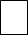 _______________________            (подпись, дата)